Выписка из итогового протокола районного конкурса изобразительного искусства «Мой папа – моя гордость!» С 28 сентября по 13 октября 2022 года МАУ ДО ДЮЦ «Гармония» проводил районный конкурс изобразительного искусства «Мой папа – моя гордость!», посвященный Дню отца в России среди воспитанников МКДОУ детских садов. Активными участниками стали воспитанники МКДОУ «Детский сад № 1 п. Алексеевск» и их руководители. Дети, которые заняли призовые места, были награждены грамотами за I и II место.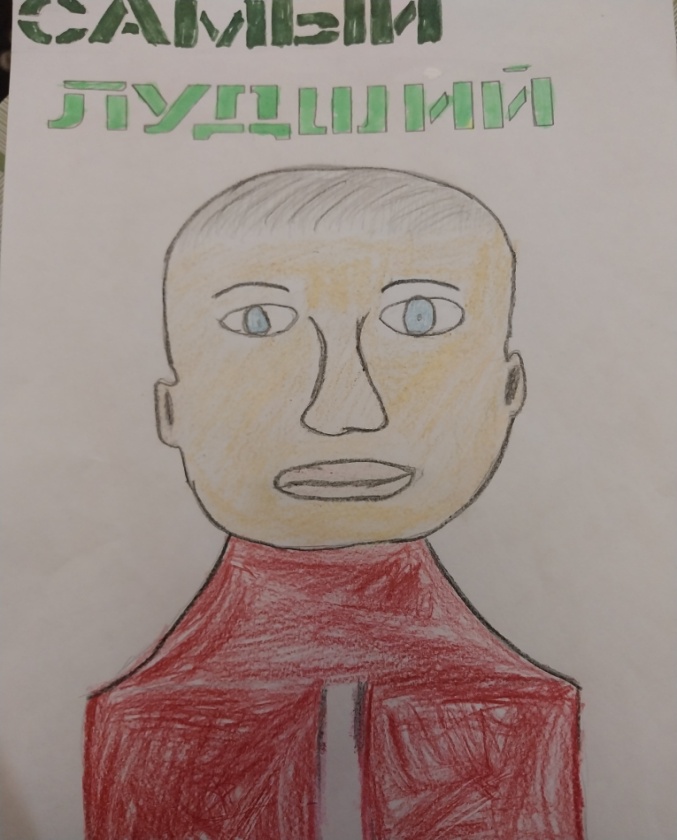 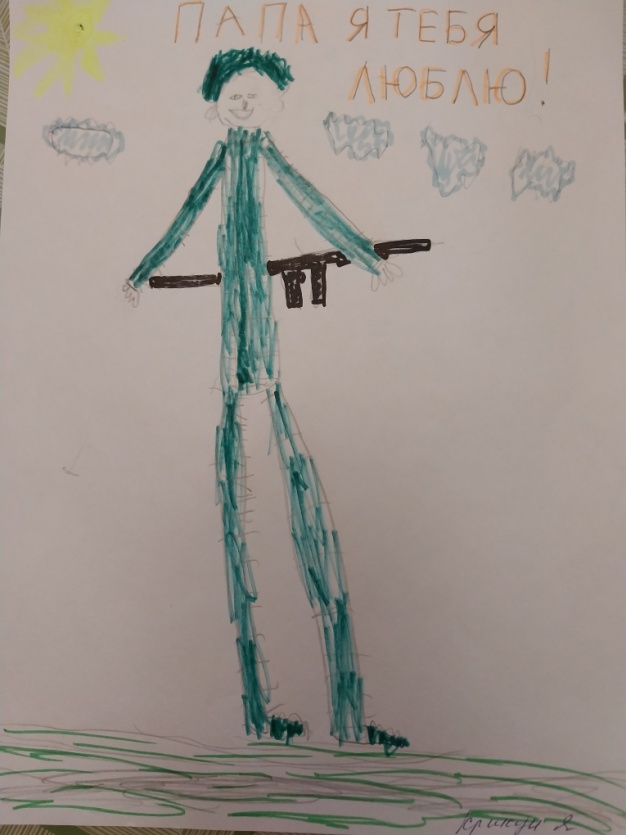 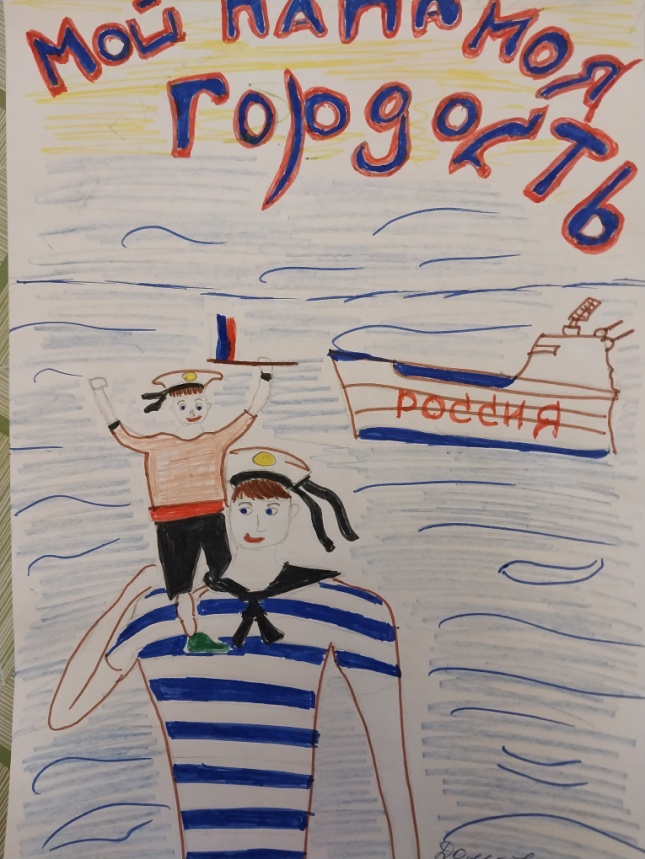 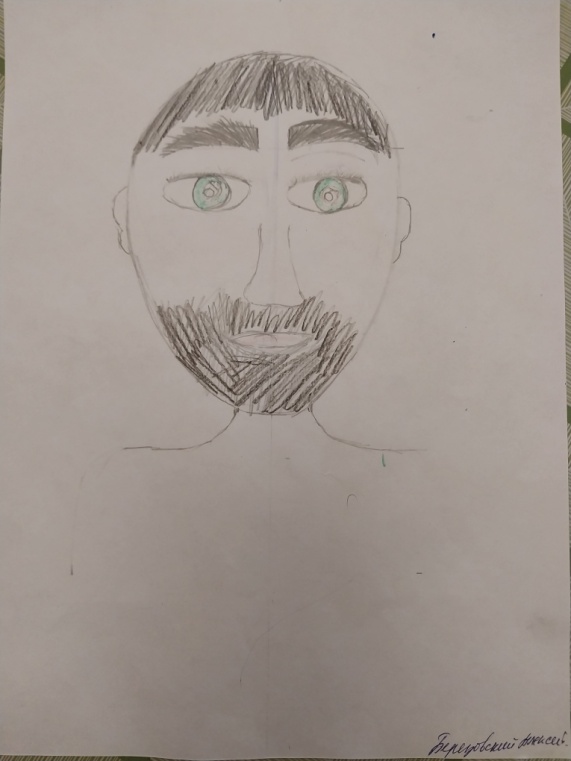 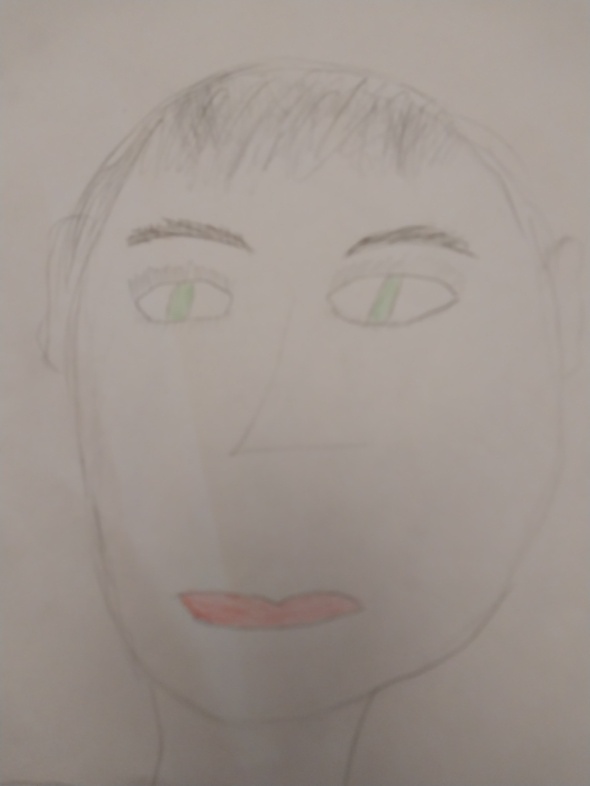 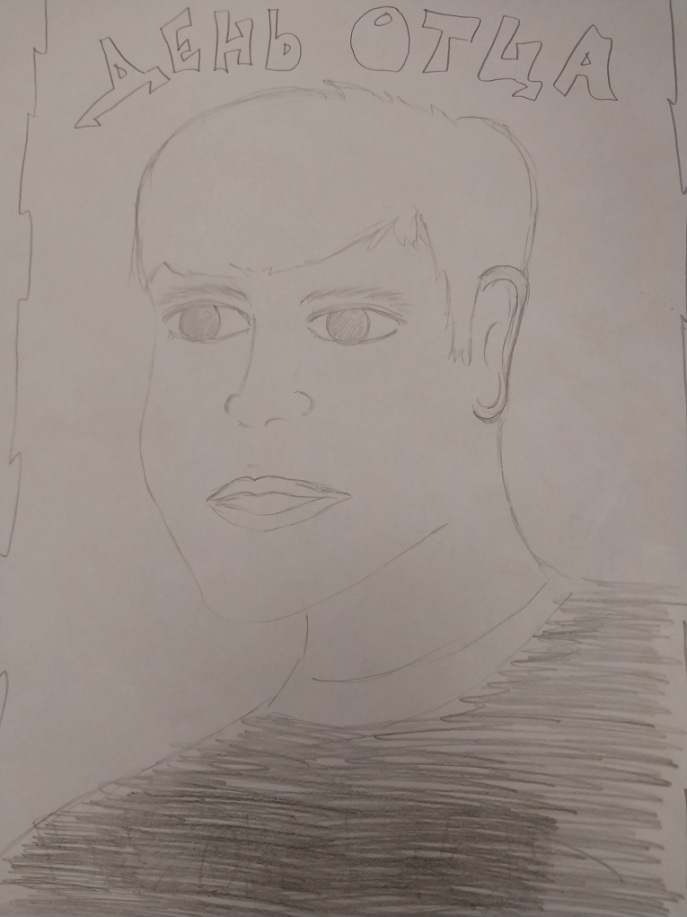 Поздравляем!!!Так держать!!!Молодцы!!!№ФИ участникаВозраст, группа ФИО руководителя Название работы Номинация Место 1Домковский Максим Старшая группа,5 лет Москвитина Кристина АлександровнаТолько смелым покоряются моря. «Мой папа – КАПИТАН!»Цветной карандаш I2Хромов Денис Старшая группа,5 лет Москвитина Кристина Александровна«Мой папа – мастер на все руки!»Цветной карандашII